「北九州市食品ロス削減サポーター」登録申込書「北九州市食品ロス削減サポーター」の趣旨に賛同し、参加登録を申し込みます。また、下記の内容について、暴力団等反社会的団体の排除のために、関係行政機関に照会する場合があることに同意します。　　　　　　　　　　　　　　　　　　　　　　　　　　　　年　　月　　日○北九州市からの連絡は、原則メールで行いますので、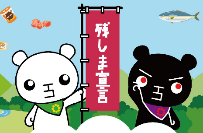 メールアドレスの記載をお願いします。企業・団体名代表者生年月日代表者生年月日Ｍ・ＴＳ・Ｈ　　所在地（〒　　　－　　　）　　　　　　　　区（〒　　　－　　　）　　　　　　　　区（〒　　　－　　　）　　　　　　　　区（〒　　　－　　　）　　　　　　　　区（〒　　　－　　　）　　　　　　　　区（〒　　　－　　　）　　　　　　　　区ＴＥＬ　　 ‐　 　‐　　　　　 ‐　 　‐　　　ＦＡＸＦＡＸ‐　　　　‐‐　　　　‐担当者連絡先担当者連絡先メールアドレス(必須)                　　　　 @                　　　　 @                　　　　 @                　　　　 @                　　　　 @                　　　　 @ＨＰのＵＲＬhttp  //http  //http  //http  //http  //http  //企業・団体活動概要宴会時に取り組む内容(○印記入・複数選択可)食べ切ることができる量を注文します！(予約・注文時)食べ切ることができる量を注文します！(予約・注文時)食べ切ることができる量を注文します！(予約・注文時)食べ切ることができる量を注文します！(予約・注文時)食べ切ることができる量を注文します！(予約・注文時)宴会時に取り組む内容(○印記入・複数選択可)幹事等から食べ切りを声かけします！幹事等から食べ切りを声かけします！幹事等から食べ切りを声かけします！幹事等から食べ切りを声かけします！幹事等から食べ切りを声かけします！宴会時に取り組む内容(○印記入・複数選択可) テーブル内・間で料理をシェアします！ テーブル内・間で料理をシェアします！ テーブル内・間で料理をシェアします！ テーブル内・間で料理をシェアします！ テーブル内・間で料理をシェアします！宴会時に取り組む内容(○印記入・複数選択可)④食事を楽しむ時間をつくります！(開始後30分、終了前10分など)④食事を楽しむ時間をつくります！(開始後30分、終了前10分など)④食事を楽しむ時間をつくります！(開始後30分、終了前10分など)④食事を楽しむ時間をつくります！(開始後30分、終了前10分など)④食事を楽しむ時間をつくります！(開始後30分、終了前10分など)宴会時に取り組む内容(○印記入・複数選択可)情報掲示等による啓発活動情報掲示等による啓発活動情報掲示等による啓発活動情報掲示等による啓発活動情報掲示等による啓発活動宴会時に取り組む内容(○印記入・複数選択可)独自の取組み独自の取組み独自の取組み独自の取組み独自の取組み市ＨＰ等での紹介希望しない希望しない希望しない希望しない希望しない希望しないその他コメント